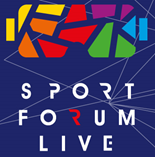 Пресс-релиз Sport Forum Live 2020 XR сессия по теме: «Стратегия 2030—планы, приоритеты, задачи»24 декабря в Москве состоится беспрецедентное событие в российском спорте: «Sport Forum Live». XR сессия по теме: Стратегия 2030—планы, приоритеты, задачи».Современные реалии требуют нового подхода в проведении значимых отраслевых форумов, где определяется вектор развития отечественного спорта на годы вперёд. Главное мероприятие нашей отрасли – международный спортивный форум «Россия – спортивная держава» перенесен на 2021 год, но текущие вопросы и задачи не могут оставаться без масштабного, всеобъемлющего и профессионального обсуждения.  С этой целью в Москве в ультрасовременном формате состоится важное мероприятие «Sport Forum Live» - XR сессия по теме: Стратегия 2030—планы, приоритеты, задачи с участием представителей федеральных органов власти, ключевых экспертов отрасли, представителей регионов и общественности, которые встретятся в современной мультимедийной студии в Центра спортивных инновационных технологий и подготовки сборных команд Москомспорта. Аудитория из разных регионов РФ присоединится к встречам в онлайн-режиме. Зарегистрированные участники получат доступ к функциям интерактивного присутствия на российской платформе Redpil и будут иметь возможность общаться друг с другом, смогут самостоятельно, в соответствии с собственными техническими возможностями, осмотреть онлайн-экспозицию делового мероприятия, пообщаться с ведущими организациями отрасли, а также принять участие деловой программе, включая XR-дискуссию по теме «Цифровые технологии в сфере физической культуры и спорта»: состояние, тенденции и перспективы формате, используя собственное VR-оборудование, а также принять участие в дискуссиях и круглых столах. Инновационной частью делового мероприятия станет использование новейших форматов расширенной реальности для проведения презентаций, переговоров, демонстрации ключевых объектов инфраструктуры.  Таким образом, каждый журналист и гость форума сможет при помощи инструментов VR перенестись в различные российские регионы и увидеть, как идет строительство крупных спортивных объектов. Полноценное присутствие на мероприятии с расширенным набором опций доступно только на платформе Redpil. Офлайн-участие в мероприятии будет ограниченным. Видеотрансляции с каждой площадки будут доступны на сайте Мероприятия https://sportforumlive.com/ для всех желающих бесплатно. Деловая программа:Пленарная сессия. «Стратегия 2030—планы, приоритеты, задачи»;Дискуссионная сессия по спортивной индустрии. «Обсуждение итогов выполнения Комплекса мер на 2019-2020 гг. в рамках Стратегии развития спортивной индустрии и формирования нового Комплекса мер на 2021-2024 гг, с учетом принятой Стратегии - 2030 и Плана мероприятий по реализации Стратегии – 2030»;Кейс-стади. «Особенности строительства и эксплуатации малобюджетных спортивных объектов на примерах регионов»;Круглый стол. «Новая модель детско-юношеского спорта»;XR-сессия. «Цифровая трансформация физической культуры и спорта».C докладами в рамках пленарной сессии выступят:Матыцин Олег Васильевич – министр спорта Российской Федерации; Кадырова Гульназ Маннуровна – заместитель министра промышленности и торговли Российской Федерации; Кондаранцев Алексей Александрович - руководитель Департамента спорта города Москвы;Ведущие эксперты отрасли.Место проведения: Центр спортивных инновационных технологий и подготовки сборных команд Москомспорта. г. Москва, ул. Советской Армии, д. 6 Аккредитация для участия в формате онлайна и офлайна:  Пресс-служба «Sport Forum Live» Евгений Мужиков +7 495 640 88 55 sportpr@s-a-r.ru 